Design 8: Sci-Fi Design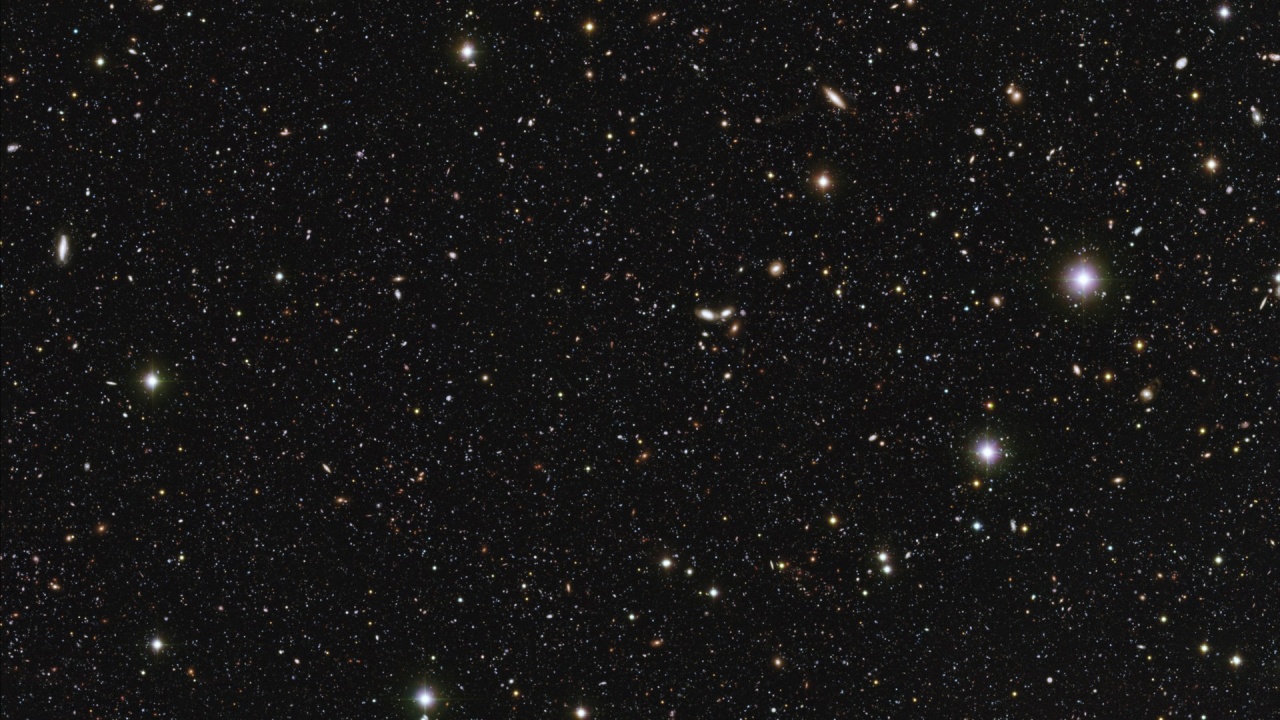 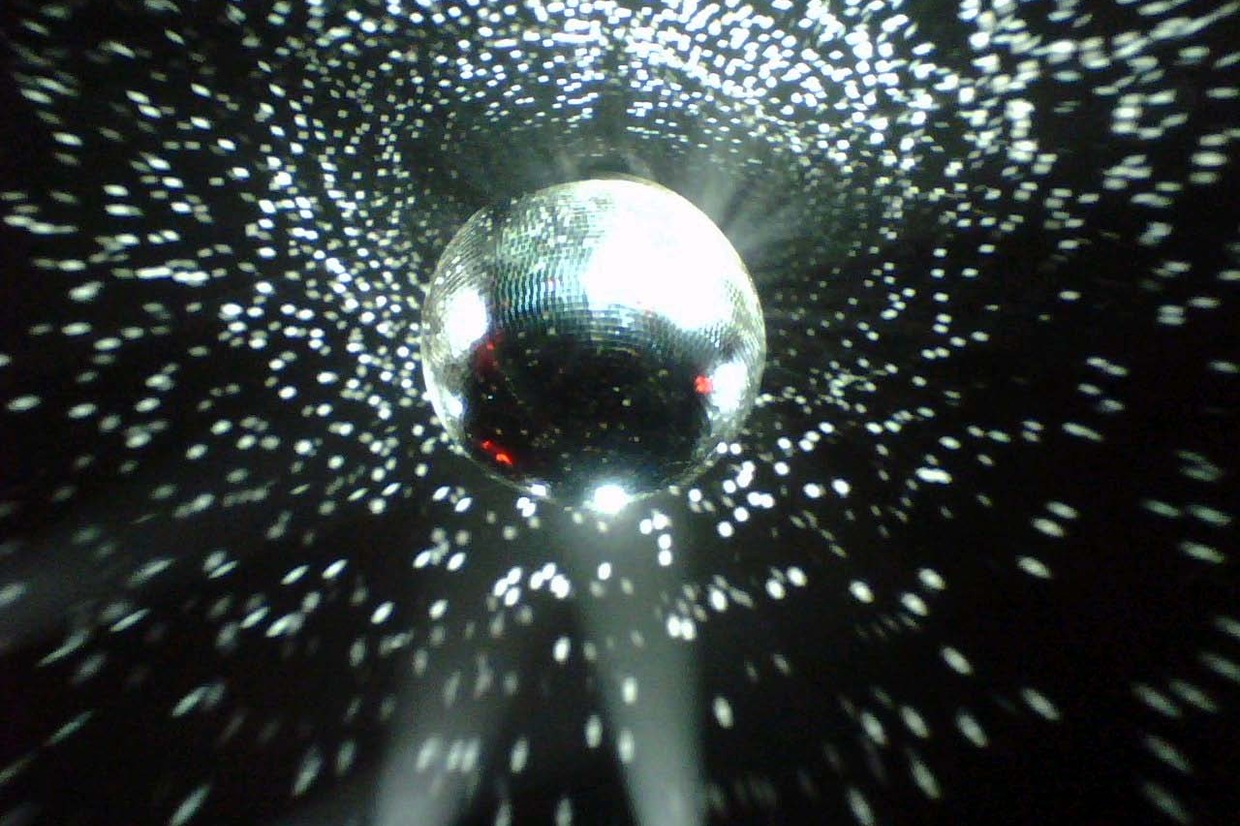 